Задание на 17.09 для группы 1-2 
по русскому языкуТема: разговорный стиль речи и его особенностиТеорияФонетикаНеполный тип произношения.Грит вместо говорит; здрасте вместо здравствуйте.Интонация как одно из основных средств выразительности и организации речи: быстрая смена интонаций, тембра, темпа, переливы интонационных красок и т.дОрганизующая роль интонации в бессоюзных предложениях, в предложениях со свободным соединением частей и т.д. (Мы шли/ был дождь; Метро/ сюда?)Убыстрённый темп при произнесении формул приветствия, прощания, имён и отчеств (Тань, привет!); при выражении побуждения, особенно при сочетании с эмоцией раздражения. (Да замолчи ты!)Замедленный темп с удлинением гласных при подчёркивании убежденности – неубеждённости (Да-а. Разуме-е-тся); для выражения удивления (– Он уже приехал. – Прие-е-хал?) и др.Лексика и фразеологияБольшой процент нейтральной конкретной общеупотребительной лексики.Диван, кровать, спать, одеваться, кран.Нейтральная разговорная лексика.Докторша, билетёрша, ножик, уразуметь.Некоторые общественно-политические и общенаучные термины, номенклатурные наименования.Революция, администрация, губернатор, анализ, радиация, бульдозер, экскаватор.Эмоционально-оценочная разговорная лексика.Работяга, безголовый, бедняга, дармоед.Стандартизованные образные средства.Метафоры: застрять в городе; ну ты и жук!; фразеологизмы: гнуть спину; набить карман; гипербола и литота: ужасно весело; страшно смешно; с ума сойти можно от этой информатики; я сейчас быка бы съел и др.Вкрапления профессионализмов, жаргонизмов, просторечных слов и т.д.У нас сегодня четыре пары. Да с окном. С ума бы не съехать к вечеру!МорфологияЧастотность именительного падежа по сравнению с другими падежами.Там магазин такой/ Продукты// и вход слева/ под лестницей//Частотность личных местоимений, указательных местоимений и наречий, частиц.Бабуля// Играла со мной в карты/ в дурака// Нас оставляли... нас оставляли вдвоем/ меня/ и её// И ещё собаку Джона, значит// Мы кормили этого Джона/ а потом садились... я бегал ей за папиросами/ и мы садились играть/ в дурака// Ну так, по десять партий в день// Вот//Отсутствие деепричастий, редкое использование причастий (только страдательных прошедшего времени).Ты же мне сломанный стул дала! Это сшито или готовое?Свободное обращение с временными формами (смена времён, использование формы времени не в своём значении).И там мы встретились. «Коля, здравствуй»... А мы сидим, вернее, стоим, болтаем там, на скамейку сядем буквально часа на три. Как начнём вспоминать, как у нас автобус засел, как нас вытаскивали.Использование глагольных междометий.Прыг, скок, шасть, бух, трах.СинтаксисКороткие простые предложения, как бы нанизанные друг на друга.Мы жили на даче. На даче вот жили мы. Всегда уезжали рано на дачу. Ещё у нас доктор был.Неполные предложения, особенно с пропуском главных членов.– Чаю? 
– Мне полчашечки.Перестройка фразы на ходу, разорванная структура с перебоями интонации. Активность присоединительных конструкций, с вводными словами и частицами.Мой муж был в солдатах. В артиллерии служил. Пять лет. И вот. Ему сказали: «Вот тебе невеста есть. Растёт. Очень хорошая».Активность междометных фраз.Ой ли? Ну и сила!Более свободный порядок слов (слова располагаются в порядке формирования мысли). При этом всё важное передвигается в начало предложения.Ну, мы, естественно, в заработке там теряли. Потому что простыми рабочими были. Я там токарь был.
Плетёную такую корзиночку она подала.
В Москве он тогда был.Упражнение 1. Прочитайте отрывок из записи разговора. Докажите, что он относится к разговорному стилю(устно). Запишите содержание этого разговора, используя нормы письменной речи.Шо-то помню чё-то такое вот. Так. Теперь на этом месте, где наш дом, там же, вот это вот, где щас стоит, новое же здание... Ве... Верховного... суда... Российской Федерации, где новое... туда, в сторону, немножко... Ну угол-то как раз, как раз угол.... Улица Поварская щас. Опять назвали Поварской. А сюда – Ржевский. Вот угол, тут была церковь. И вот этот... и... этого ж дома не было. Было мале... маленьк... ну, небольшое здание. Туда. Дальше. Вот к церкви сюда. В сторону церкви.Упражнение 2. Докажите, что приведённый ниже текст относится к разговорному стилю. Какие языковые средства могут быть охарактеризованы как примета этого стиля?Н. Вот, Михал Евгенич, вы много прожили здесь. Вот этот Арбат. Значит, вы помните эти места арбатские? Вот Собачья площадка... знаменитая.М. А как же, ну, а как же!Н. Наверно, играли там? В детстве?М. На Собачьей? Мы не играли, а... проходили просто. Там керосинова ла-а-вка была. Да. Лавка была. Потом, по-моему, больница Морозова что ли.Н. Угу.М. По-моему, там. Где как раз мой дядя умер. Костя. Во время войны.
Задание Английский языкКурс IГруппы: 7,1-2.19Упр.22 стр.20 (читать, перевести, выучить наизусть)Курс 1                                                                                 Группа 1-2   18.09 2021годФизика:Ответить письменно на вопросы:Какое движение называется прямолинейным?Какое движение называется равномерным?Что называется скоростью?В каком случае скорость положительна?В каком случае скорость отрицательна?В каких единицах измеряется скорость?Как перевести км/ч в  м/с?Назовите уравнение равномерного движения?Какие величины не меняются в процессе движения?Какие величины изменяются в процессе движения?Что является графиком равномерного движения?По какой формуле вычисляется путьРешить по алгоритму задачуУравнение движения тела имеет вид(а)   x=1,5t+4		(б)     x=3-tНайти: а) начальную координату		  б) координату через 2с движения		   в) путь, пройденный за 2сПостроить графики зависимости координаты, пути и скорости от времени.Группа 1-2Основы ПЭВМ (два урока) Конспект лекций приготовить к следующему уроку. ЗАДАНИЯ:Лекция. Окна Windows.Прочитать и коротко записать в тетрадь по плану:Определение окна.Виды окон.Элементы управления окна.Структура окна.Перечислить действия с окном.Лекция. Операции с файловой структуройПрочитать и коротко записать по плану:Перечислить операции.Для каждой операции записать способы выполнения.Лекция. Окна WindowsОкна - основной объект Windows. Окно – это некая очерченная область на экране, легко перемещаемая и изменяемая, связанная с какой-либо программой или папкой. Есть несколько видов окон:окна папококна приложенийокна документовдиалоговые окнаокна справочной системыОкна папок содержат значки других объектов Windows  и элементы управления окном.Окна приложений (документов) содержат информацию, загруженную в приложение в виде документа, а также элементы управления приложением.Диалоговые окна содержат только элементы управления. Окна справочной системы содержат справочную информацию по работе с ОС и приложениями, а также элементы управления справочной системой.Элементы управления окна 1. Командная кнопка (просто "кнопка"). Имеет вид прямоугольника с символом (например, "Х") или надписью (ОК, Отмена и т. д.). Первые - для управления состоянием окон и диалоговых панелей, вторые - для организации диалога в диалоговом окне.Левый щелчок по кнопке - имитируется нажатие кнопки, и выполняется соответствующее действие.2. Меню окна. В окнах приложения, документа и папки. Представляет собой перечень пунктов, расположенных горизонтально, в одну строку. Их число различно: В окне папки - 4, в окне приложения MS Office - 10. Три пункта присутствуют в большинстве окон - Файл,  Вид и ? (справка о назначении пункта и подпункта меню выводится в строке состояния окна, если войти в соответствующий пункт и установить курсор мыши на имени пункта (подпункта)). Для выбора пункта меню - щелчок по имени пункта. В результате появляется вертикальное подменю, после выбора пункта этого подменю выполняется некоторая команда.3. Панель инструментов. Набор кнопок. Каждая кнопка обеспечивает выполнение определенной операции с документом, помещенным в окно. Вид операции определяется значком, изображенным на кнопке. Справку о назначении кнопки можно получить, если установить курсор мыши на изображении кнопки. Если нажать и держать левую кнопку мыши, то более подробная справка – в строке состояния.4. Диалоговая панель (ДП). ДП служит для организации диалога с пользователем. ДП – вопрос (запрос), пользователь – ответ. Может выдать предупреждение, проинформировать о чем-либо, дружеский совет и прочее.Структура окна Состав окна папки или программы (рис. 13):Кнопка системного меню. Располагается в левой части первой строки окна, представлена значком объекта, выведенного в окно. Обеспечивает вызов системного меню, управляющего работой окна. Используется редко.Заголовок окна. В средней части первой строки окна, содержит имя окна (имя файла, папки; выведенного в это окно). Цвет фона заголовка окна может быть светлым и темным (окно активно, текущее).Кнопки вида 1-4:   -  1;   - 2;     - 3;     - 4; Располагаются в правой части первой строки окна:кнопка 1 убирает окно с экрана ("сворачивает"), на панель задач.кнопка 2 распахивает окно на весь экран, а кнопка 3 уменьшает окно до прежних размеров.-кнопка 4 удаляет окно с экрана и прекращает работать с объектом окна.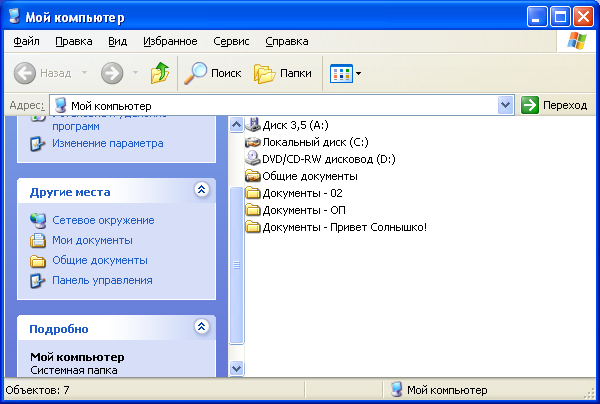 Рис. 13. Общий вид окна папкиМеню окна. Во второй строке окна. Число пунктов зависит от окна.Панель (лента) инструментов. Ниже меню окна. Кнопки открываются при выборе пункта меню. О назначении кнопок - выплывающая подсказка.Адресная строка. В ней последовательно отображается полный адрес (путь) открытого окна, начиная, слева направо, с имени диска, затем, через косую черту (слеш), названия папок, и заканчивая непосредственным названием открытого окна, которое совпадает с названием окна на строке заголовка.Строка состояния. Последняя строка окна. Для информации о назначении кнопок, пунктов меню, о содержании окна папки (могут быть скрытые файлы).Рабочее поле. Основной компонент окна. В него выводится в окне папки - содержимое папки, в окне приложения - документ или окно документа.Рамка окна. Элемент управления размерами окна и его положения на экране.Полосы прокрутки. Бывают вертикальные (у правого края рабочего поля) и горизонтальные (в нижней строке рабочего поля). Они позволяют просматривать документы, размеры которых превышают размеры рабочего поля (в верхней и нижней частях). По концам полосы прокрутки располагаются кнопки прокрутки (с изображением стрелок), между ними - ползунок. Щелчком на этих кнопках содержимое окна прокручивается вверх, вниз, вправо, влево. Ползунок - для быстрой прокрутки (перетаскивание ползунка с помощью мыши).Работа с окном1. Активизировать окно (если на экране несколько окон): установить курсор на любую точку – щелчок левой кнопкой мыши. Если искомое окно невидимо, невидимо, то щелчок  по кнопке на панели задач.2. Предельно увеличить размер (вернуть прежние размеры) окна: левый щелчок по кнопке          (   ).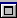 3. Изменить размер окна: установить курсор мыши на рамку окна, вид курсора меняется; выполнить мышью Протягивание, пока рамка не достигнет нужного положения.4. Изменить положение окна на экране: установить курсор мыши на заголовок окна и перемещать мышь, пока окно не достигнет нужного положения.5. Свернуть окно (убрать окно с экрана), не прекращая работы с объектом окна: нажать кнопку       .6. Удалить окно с экрана и прекратить работу с объектом окна: нажать кнопку      Операции с файловой структуройК основным операциям с файловой структурой относятся:Навигация по файловой структуре;Запуск программ и открытие документов;Создание папок, файлов и ярлыков;Копирование папок и файлов;Перемещение папок и файлов;Удаление папок и файлов;Переименование папок и файлов;Навигация по файловой структуреПуть «вниз»Для перехода к подпапке текущей папки надо щелкнуть двойным щелчком на ее значке. Таким образом можно спускаться по дереву папок к папкам нижних уровней.Путь «вверх»Для перехода к другой папке того же или более высокого уровня используется два способа.Способ 1. с помощью раскрывающегося списка (в строке Адрес значок ), в котором отражена основная иерархия папок, можно одним щелчком перейти на нужный уровень.Способ 2. Нажав на панели инструментов кнопку Вверх        , можно перейти к папке предыдущего уровня.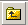 Запуск приложений (программ) Любой способ запуска приложения можно считать частным случаем универсальной операции – открыть окно (в данном случае - приложения).1. Запуск приложения с Рабочего стола (РС). Если на РС есть ярлык приложения, то двойной щелчок  по нему.2. Запуск приложения из окна папки. Если на РС нет значка приложения, то надо открыть папку, в которой оно находится, найти значок и запустить его двойным щелчком.3. Запуск из Главного меню. Всякая программа, установленная на компьютере с ведома системы, обязательно "прописывается" в Главном меню. Его открывают щелчком на кнопке Пуск, далее открывают меню Программы и в нем находят нужное приложение (для запуска один щелчок).4. Запуск приложения из Проводника. Пуск - Проводник. На левой панели находим нужную папку, открываем ее, и двойной щелчок  по значку приложения.Открытие документа Документ – это и есть данные. Документ (в отличие от программы - приложения) не может "работать", но его можно открыть, просмотреть и изменить.Документ можно открыть для работы с ним, это происходит вместе с запуском приложения, в котором он был создан. Это приложение называют родительским. Система определяет его по расширению имени файла.1. Открытие документа с Рабочего стола. Если на РС есть значок документа, то двойной щелчок  на этом значке откроет документ и родительское приложение.2. Открытие документа из окна папки. Двойной щелчок  по значку.3. Открытие документа перетаскиванием. Значок документа перетаскивается на значок приложения и там отпускается, этот метод применяют, если есть несколько приложений для работы с документом и надо выбрать одно.4. Открытие документа из контекстного меню. Щелчок правой кнопкой мыши на значке документа - команда  открыть.5. Открытие документа из меню Документы. Система Windows "помнит" 15 последних документов, с которыми выполнялась работа. Их список хранится в Главном меню: Пуск\Документы. Документ открывается одним щелчком.6. Открытие документа из Проводника. Разыскав документ с помощью Проводника, его можно открыть ДЩ на значке, перетаскиваем на значок приложения, или с помощью контекстного меню.   Создание новых объектов Создание новой папки и документа Для того, чтобы создать объект (папка, документ) надо щёлкнуть на том месте, где он должен быть (в окне папки, на РС), ПКМ, появляется контекстное меню, выбираем команду Создать, открывается вложенное меню. Для создания папки выбираем пункт Папка, для создания файла – пункт Файл. В результате создаётся соответствующий значок. Имя нового объекта вводят с помощью клавиатуры. Ввод имени завершают нажатием клавиши ENTER.Если имя объекта неудачно, его можно изменить, для этого щёлкнуть на значке объекта ПКМ и выбрать в контекстном меню пункт Переименовать, или выделить значок и щёлкнуть ЛКМ на имени; самый быстрый способ – выделить значок и нажать клавишу F2.Создание ярлыка2 способа создания ярлыков:1. С помощью специального перетаскивания. После него открывается меню, в нём выбирается команда Создать ярлык (и). После этого создаётся ярлык, название которого начинается со слов Ярлык для ... Потом можно переименовать.2. Для автоматического создания ярлыка надо щёлкнуть ПКМ на свободном от значков месте и выбрать в контекстном меню пункт Создать – Ярлык. При этом открывается окно мастера Создания Ярлыка. В командную строку мастера следует вписать путь поиска объекта, для которого создаётся ярлык (с помощью кнопки Обзор), потом Далее, открывается окно выбор названия программы, вводится имя и щелчок по кнопке Готово новый ярлык создан.Перемещение объектов Перемещение объектов требуется для наведения порядка (перемещают между окнами папок, РС и окном Проводника)1. Перемещение перетаскиванием. При нажатой ЛКМ можно перемещать объекты в пределах одного диска, если папка-источник и папка-источник на разных дисках, то при перетаскивании происходит копирование (знак ). Перемещение можно выполнить, если нажать клавишу SHIFT.Специальное перетаскивание: ПКМ  команда Переместить2. Перемещение кнопками панели инструментов. В окне-источнике щелкнуть по кнопке Вырезать а в окне-приемнике - на кнопке Вставить (объект переносится через буфер обмена).3. Перемещение с помощью контекстного меню.На значке объекта щелкают ПКМ. В контекстном меню выбирают пункт Вырезать. В другом окне на свободном месте тоже щелкают ПКМ и выбирают пункт Вставить. Это удобно использовать при работе с РС, так как у него нет ни командных кнопок, ни строки меню.4. Перемещение командами клавиатуры. CTRL+X удаляют выделенные объекты в буфер обмена, CTRL+V - вставляют в новое место.Копирование объектов (1, стр. 170)1. Копирование перетаскиванием. Если копирование происходит с одного диска на другой, то объект перетаскивают мышью. Для копирования в пределах одного диска при перетаскивании нажимают CTRL.Можно копировать специальным перетаскиванием; в меню выбирается пункт Копировать. 2. Копирование кнопками.В одном окне щелчок на кнопке Копировать, в другом – на кнопке Вставить. То же в окне Проводника. 3. Копирование с помощью контекстного меню.ЩПКМменюпункт Копировать. В окне-приёмнике ЩПКМ на свободном месте, пункт Вставить. 4. Копирование командами клавиатуры.СТRL+C копирует объекты в буфер обмена, CTRL+V вставляет их в новое место.Удаление объектов В  Windows при удалении все объекты с диска помещаются в Корзину. Физически эти объекты существуют, но помечаются, как «удаленные».Удаление перетаскиванием.Значок объекта перетаскивается на значок Корзины или в окно Корзины.Удаление кнопками.Кнопка Удалить. При этом появляется предупреждающее сообщение. Подтверждение – щелчок на кнопке Да.Удаление из контекстного меню. Если Корзина закрыта другими объектами, то ЩПКМ на объекте. В меню выбирают пункт Удалить.Удаление с помощью клавиатуры. Достаточно выделить объект и нажать клавишу DEL. После подтверждения объект оказывается в Корзине.Этими способами удаляют только данные, приложения Windows удалять так нельзя! Групповые операцииДля выполнения групповой операции объекты необходимо выделить. Есть несколько способов выделения.1. Выделение отдельного объекта. Объект можно выделить одним щелчком мыши.2. Групповое выделение объектов. а) Можно выделить протягиванием, нажимаем левую кнопку и двигаем мышь – при этом пунктирная рамка прямоугольника обозначает "зону захвата". Объекты, попадающие в эту зону, выделяются (это приём можно использовать на рабочем столе в окне папки или в окне Проводника);б) Если объекты располагаются подряд, то при нажатой клавише Shift щёлкаем левой кнопкой мыши по первому и последнему объекту группы.в) Если объекты расположены не подряд, то выделяются щелчком при нажатой клавише CTRL, повторный щелчок снимает выделение объекта.3. Всеобщее выделение. В меню окна папки выбираем: Главная/Выделить всё (CTRL + A).Информатика (задание предъявить на уроке). Группа №1-2Составить доклад по теме:«Информационные ресурсы общества. Виды профессиональной информационной деятельности»Материал взять на сайте училища: пункт меню Личные странички учителей – Личная страничка Ясницкой М.П. – Дистанционное обучение – Лекции - Информационные ресурсы общества. Виды профессиональной информационной деятельностиТребования: объем не более 3-х печатных листов, размер шрифта 12пт, тип шрифта Times New Roman.12456371089